NPA Art and Design 3 Units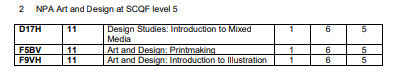 What skills will be developed? NPA Art and Design covers areas such as mixed media, printmaking and illustration.What will be experienced during the course?The aim of the National Progression Award in Art and Design at level 5 is to provide a structured award that creates opportunities for candidates to gain practical and theoretical knowledge and understanding of a range of printmaking, mixed media and illustration skills and techniques for art and design applications. Candidates: Group Award Specification: NPA Drawing Skills at SCQF level 5, NPA Art and Design at SCQF level 5, NPA Visual Communication at SCQF level 5, NPA Animation at SCQF level 5, NPA Painting at SCQF level 5 4 Acquire and develop knowledge and understanding of printmaking skills for Art and Design applications through practical experimentation.  Investigate and apply mixed media techniques in a design context.  Apply media handling skills acquired to a given Illustration brief and produce a finished Illustration.Assessment Planning and preparation of final prints  Planning and organizing development work  Reviewing and selecting ideas for a final illustrationHome learning Completion of work from class/studying for assessments etc.Careers in__________Fine ArtistAnimatorCommunity Arts WorkerExhibition DesignerFashion DesignerGraphic DesignerIllustratorProduct DesignerJewellery DesignerPhotographerMedical IllustratorMuseum/Gallery ConservatorInterior DesignerCeramicistBotanical ArtistTaxidermistArt and Design TeacherFine ArtistAnimatorCommunity Arts WorkerExhibition Designer